INDICAÇÃO Nº 629/2017Assunto: Solicita a execução de poda de árvores na Rua Nemésio Dário dos Santos, conforme especifica.Senhor Presidente:INDICO ao Sr. Prefeito Municipal, nos termos do Regimento Interno desta Casa de Leis, que se digne Sua Excelência determinar ao setor competente da Administração, para execução URGENTE de poda de árvores na Rua Nemésio Dário dos Santos – Estrada do Clube de Campo, Bairro Moenda, mais precisamente entre o trecho do alambique até a portaria do Clube de Campo Fazenda (imagem anexa), está trazendo transtornos irreparáveis aos moradores, motoristas, pedestres e transeuntes daquela região.Tal medida é de extrema necessidade, pois a referida via está repleta de árvores que ultrapassam o limite destinado a ela, bem como um matagal enorme que está invadindo a pista, representando iminente perigo aos que por ali transitam ou residem.			SALA DAS SESSÕES, 29 de março de 2017.HIROSHI BANDO    Vereador – Vice Presidente – PP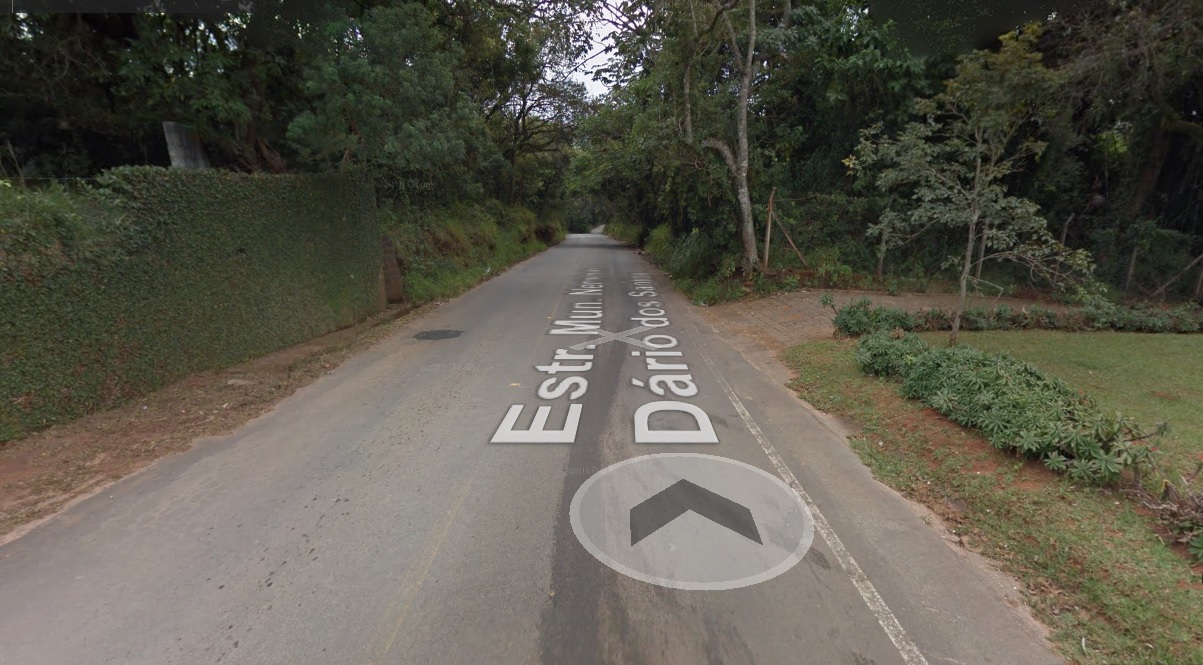 